The Holy FriendshipofSt. James Episcopal Church 95 Route 2A | Preston, CT 06365860-889-0150 | email: office@stjamespreston.org&Grace Episcopal Church4 Chapel Hill Road | Yantic, CT 06389860-887-2082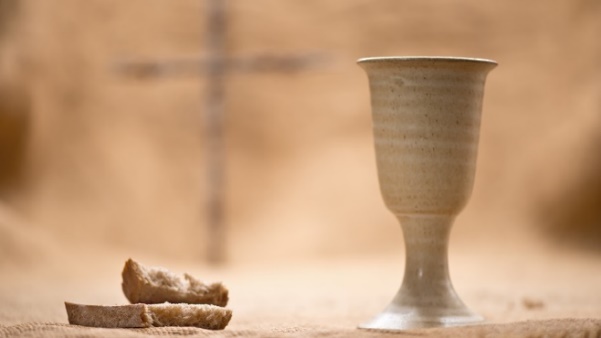 The Thirteenth Sunday after PentecostMorning Prayer ServiceAugust 22, 2021 at 9:00 am The Rev. Kim J. Litsey, Priest in ChargePaul McGlinchey, OfficiantMike LaFleur & Peter Leibert, MusiciansJoin us for virtual worship on zoom or Live on Facebook: St. James Episcopal Church PrestonMorning Prayer Processional Hymn: #551 Rise Up Ye Saints of GodMorning Prayer Processional Hymn: #551 Rise Up Ye Saints of GodMorning Prayer Processional Hymn: #304 I Come with Joy to Meet My LordOfficiant:   Grace to you and peace from God. Confession of Sin Officiant:   Let us confess our sins against God and our neighbor. Officiant and People:Officiant:   Grace to you and peace from God. Confession of Sin Officiant:   Let us confess our sins against God and our neighbor. Officiant and People:Morning Prayer Processional Hymn: #551 Rise Up Ye Saints of GodOfficiant:   Grace to you and peace from God. Confession of Sin Officiant:   Let us confess our sins against God and our neighbor. Officiant and People:Morning Prayer Processional Hymn: #551 Rise Up Ye Saints of GodOfficiant:   Grace to you and peace from God. Confession of Sin Officiant:   Let us confess our sins against God and our neighbor. Officiant and People:Officiant:   Grace to you and peace from God. Confession of Sin Officiant:   Let us confess our sins against God and our neighbor. Officiant and People:Most merciful God, we confess that we have sinned against you in thought, word, and deed, by what we have done, and by what we have left undone. We have not loved you with our whole heart; we have not loved our neighbors as ourselves. We are truly sorry and we humbly repent. For the sake of your Son Jesus Christ, have mercy on us and forgive us; that we may delight in your will, and walk in your ways, to the glory of your Name. Amen. Officiant:  Almighty God have mercy on us, forgive us all your sins through our Lord Jesus Christ, strengthen us in all goodness, and by the power of the Holy Spirit keep us in eternal life. Amen. The Invitatory and PsalterOfficiant:  Lord, open our lips.People:    And our mouth shall proclaim your praise. Officiant & People: Glory to the Father, and to the Son, and to the Holy Spirit: as it was in the beginning, is now, and will be fore ever. Amen.Jubilate Psalm 100 Be joyful in the Lord, all you lands; * 	serve the Lord with gladness and come before his presence with a song. Know this: The Lord himself is God; * he himself has made us, and we are his; we are his people and the sheep of his pasture. Enter his gates with thanksgiving; go into his courts with praise; * give thanks to him and call upon his Name. For the Lord is good; his mercy is everlasting; *           and his faithfulness endures from age to age. Psalm 841 How dear to me is your dwelling, O Lord of hosts! *
My soul has a desire and longing for the courts of the Lord;
my heart and my flesh rejoice in the living God.2 The sparrow has found her a house
and the swallow a nest where she may lay her young; *
by the side of your altars, O Lord of hosts,
my King and my God.3 Happy are they who dwell in your house! *
they will always be praising you.4 Happy are the people whose strength is in you! *
whose hearts are set on the pilgrims' way.5 Those who go through the desolate valley will find it a place of springs, *
for the early rains have covered it with pools of water.6 They will climb from height to height, *
and the God of gods will reveal himself in Zion.7 Lord God of hosts, hear my prayer; *
hearken, O God of Jacob.8 Behold our defender, O God; *
and look upon the face of your Anointed.9 For one day in your courts is better than a thousand in my own room, *
and to stand at the threshold of the house of my God
than to dwell in the tents of the wicked.10 For the Lord God is both sun and shield; *
he will give grace and glory;11 No good thing will the Lord withhold *
from those who walk with integrity.12 O Lord of hosts, *
happy are they who put their trust in you!Officiant & People: Glory to the Father, and to the Son, and to the Holy Spirit: as it was in the beginning, is now, and will be for ever. Amen. The Lessons  						1 Kings 8:22-30, 41-43Solomon stood before the altar of the Lord in the presence of all the assembly of Israel, and spread out his hands to heaven. He said, “O Lord, God of Israel, there is no God like you in heaven above or on earth beneath, keeping covenant and steadfast love for your servants who walk before you with all their heart, the covenant that you kept for your servant my father David as you declared to him; you promised with your mouth and have this day fulfilled with your hand. Therefore, O Lord, God of Israel, keep for your servant my father David that which you promised him, saying, ‘There shall never fail you a successor before me to sit on the throne of Israel, if only your children look to their way, to walk before me as you have walked before me.’ Therefore, O God of Israel, let your word be confirmed, which you promised to your servant my father David. “But will God indeed dwell on the earth? Even heaven and the highest heaven cannot contain you, much less this house that I have built! Regard your servant’s prayer and his plea, O Lord my God, heeding the cry and the prayer that your servant prays to you today; that your eyes may be open night and day toward this house, the place of which you said, ‘My name shall be there,’ that you may heed the prayer that your servant prays toward this place. Hear the plea of your servant and of your people Israel when they pray toward this place; O hear in heaven your dwelling place; heed and forgive. “Likewise when a foreigner, who is not of your people Israel, comes from a distant land because of your name —for they shall hear of your great name, your mighty hand, and your outstretched arm—when a foreigner comes and prays toward this house, then hear in heaven your dwelling place, and do according to all that the foreigner calls to you, so that all the peoples of the earth may know your name and fear you, as do your people Israel, and so that they may know that your name has been invoked on this house that I have built.Reader: Here ends the Lesson  The Third Song of Isaiah Surge, illuminare Isaiah 60:1-3, 11a, 14c, 18-19Arise, shine, for your light has come, * and the glory of the Lord has dawned upon you. For behold, darkness covers the land; * deep gloom enshrouds the peoples. But over you the Lord will rise, * and his glory will appear upon you. Nations Will stream to your light, *and kings to the brightness of your dawning. Your gates will always be open; *by day or night they will never be shut. They will call you, The City of the Lord, * The Zion of the Holy One of Israel. Violence will no more be heard in your land, *ruin or destruction within your borders. You will call your walls, Salvation, *and all your portals, Praise. The sun will no more be your light by day; *by night you will not need the brightness of the moon. The Lord will be your everlasting light, * and your God will be your glory. Glory to the Father, and to the Son, and to the Holy Spirit: * as it was in the beginning, is now, and will be for ever. Amen. The Epistle  						Ephesians 6:10-20Be strong in the Lord and in the strength of his power. Put on the whole armor of God, so that you may be able to stand against the wiles of the devil. For our struggle is not against enemies of blood and flesh, but against the rulers, against the authorities, against the cosmic powers of this present darkness, against the spiritual forces of evil in the heavenly places. Therefore take up the whole armor of God, so that you may be able to withstand on that evil day, and having done everything, to stand firm. Stand therefore, and fasten the belt of truth around your waist, and put on the breastplate of righteousness. As shoes for your feet put on whatever will make you ready to proclaim the gospel of peace. With all of these, take the shield of faith, with which you will be able to quench all the flaming arrows of the evil one. Take the helmet of salvation, and the sword of the Spirit, which is the word of God. Pray in the Spirit at all times in every prayer and supplication. To that end keep alert and always persevere in supplication for all the saints. Pray also for me, so that when I speak, a message may be given to me to make known with boldness the mystery of the gospel, for which I am an ambassador in chains. Pray that I may declare it boldly, as I must speak.Reader: Here ends the Lesson  A Song to the Lamb - Dignus es Revelation 4:11; 5:9-10, 13Splendor and honor and kingly power *are yours by right, O Lord our God, For you created everything that is, * and by your will they were created and have their being;  And yours by right, O Lamb that was slain, *for with your blood you have redeemed for God, From every family, language, people, and nation, *a kingdom of priests to serve our God. And so, to him who sits upon the throne, *and to Christ the Lamb, Be worship and praise, dominion and splendor, *for ever and for evermore. Sequence Hymn: LEVAS #54 Nearer My God to Thee The Lesson from the GospelJohn 6:56-69Jesus said, “Those who eat my flesh and drink my blood abide in me, and I in them. Just as the living Father sent me, and I live because of the Father, so whoever eats me will live because of me. This is the bread that came down from heaven, not like that which your ancestors ate, and they died. But the one who eats this bread will live forever.” He said these things while he was teaching in the synagogue at Capernaum. When many of his disciples heard it, they said, “This teaching is difficult; who can accept it?” But Jesus, being aware that his disciples were complaining about it, said to them, “Does this offend you? Then what if you were to see the Son of Man ascending to where he was before? It is the spirit that gives life; the flesh is useless. The words that I have spoken to you are spirit and life. But among you there are some who do not believe.” For Jesus knew from the first who were the ones that did not believe, and who was the one that would betray him. And he said, “For this reason I have told you that no one can come to me unless it is granted by the Father.” Because of this many of his disciples turned back and no longer went about with him. So Jesus asked the twelve, “Do you also wish to go away?” Simon Peter answered him, “Lord, to whom can we go? You have the words of eternal life. We have come to believe and know that you are the Holy One of God.”Lector: The Word of the Lord.People: Thanks be to God.   The Apostles' Creed                       I believe in God, the Father almighty, 
    creator of heaven and earth; 
I believe in Jesus Christ, his only Son, our Lord. 
    He was conceived by the power of the Holy Spirit 
        and born of the Virgin Mary. 
    He suffered under Pontius Pilate, 
        was crucified, died, and was buried. 
    He descended to the dead. 
    On the third day he rose again. 
    He ascended into heaven,         and is seated at the right hand of the Father. 
    He will come again to judge the living and the dead. 
I believe in the Holy Spirit, 
    the holy catholic Church, 
    the communion of saints, 
    the forgiveness of sins
    the resurrection of the body, 
    and the life everlasting. Amen.The Prayers                                                            Officiant:     The Lord be with you.People:        And also with you.Officiant:     Let us pray. The Lord’s Prayer Our Father, who art in heaven,
    hallowed be thy Name,
    thy kingdom come,
    thy will be done,
    on earth as it is in heaven. 
Give us this day our daily bread.
And forgive us our trespasses,
    as we forgive those who trespass against us. 
And lead us not into temptation,
    but deliver us from evil. AmenSuffrage BV.	Save your people, Lord, and bless your inheritance;R.	Govern and uphold them, now and always.V.	Day by day we bless you;R.	We praise your Name for ever.V.	Lord, keep us from all sin today;R.	Have mercy on us, Lord, have mercy.V.	Lord, show us your love and mercy;R.	For we put our trust in you.V.	In you, Lord, is our hope;R.	And we shall never hope in vainThe CollectO God, the protector of all who trust in you, without whom nothing is strong, nothing is holy: Increase and multiply upon us your mercy; that, with you as our ruler and guide, we may so pass through things temporal, that we lose not the things eternal; through Jesus Christ our Lord, who lives and reigns with you and the Holy Spirit, one God, for ever and ever. Amen.The Prayers of the PeopleOfficiant:   Come Holy Spirit fill our hearts with the assurance of your grace and mercy as we pray to you our almighty and wondrous God. May your life-giving Holy Spirit fall like rain upon all the people throughout the world so that we are united to one another in our desire for peace, love, and joy.  Come, Holy Spirit and fill us with your love.People: Grant us your peace.Pour out your Spirit upon our President and the leaders of the nations and for all who govern and hold authority over the welfare of the people, that they may ensure the dignity of all by lifting up the need for economic balance, food security, and a healthy environment.  Renew a sense of care and kindness.People: We bid you gracious God.For the holy friendship of Grace and St. James, and for all who gather for the breaking of the bread throughout the community. May the Holy Spirit invite us to holy work that we cannot foresee or imagine.  Enliven our hearts to dream dreams and see visions.People:  May you be glorified in all that we are invited to do. We commend to your mercy all who have died, that they may share with all your saints in your eternal Kingdom. May they and all who mourn feel the presence of the Holy Spirit, and let the peace that passes all understanding be with them.People: We pray to you gracious God. Comfort and heal all those who are suffering from any illness or adversity that they may find your life giving Spirit in the midst of their challenges.  Specifically, we ask for prayers for those on our prayer list and please add others either silently or aloud...    Give them a sense of hope in the redeemer and our advocate.People: Now and forever good Lord.  Officiant: Almighty and eternal God, you sent the Holy Spirit to be our comforter and to lead us into truth and enable us to grow into the likeness of Christ.  Look with compassion upon your people and help us to be empowered by your Holy Spirit to follow the way of Jesus. Amen.The Prayers of the PeopleOfficiant and People:Almighty God, Father of all mercies, we your unworthy servants give you humble thanks for all your goodness and loving-kindness to us and to all whom you have made.  We bless you for our creation, preservation, and all the blessings of this life; but above all for your immeasurable love in the redemption of the world by our Lord Jesus Christ; for the means of grace, and for the hope of glory.  And, we pray, give us such an awareness of your mercies, that with truly thankful hearts we may show forth your praise, not only with our lips, but in our lives, by giving up ourselves to your service, and by walking before you in holiness and righteousness all our days; through Jesus Christ our Lord, to whom, with you and the Holy Spirit, be honor and glory throughout all ages. Amen.	Peace  Officiant: The peace of the Lord be always with you.People:   And also with you. AnnouncementsOfficiant:  Let us bless the Lord.People:     Thanks be to God. Officiant: May the God of hope fill us with all joy and peace in believing through the power of the Holy Spirit. Amen.Closing Hymn: #551 Rise Up Ye Saints of GodNews & Announcements  Our next Morning Prayer Service is on September 26 at 9 am, which is the fourth Sunday of the month.  The service will be at St. James In-person, virtually on Zoom & Facebook Live. Coffee hour will immediately follow. Morning Prayer will be offered every 4th Sunday of each month. This is an opportunity to celebrate the gift of our Lay worship leaders.            Free CT Food Bank Drive-Thru Food Distribution: Every Monday in Norwich until August 31. Address: 28 Stonington Road, Norwich, CT 06360 - in the parking lot across from Pistol Pete’s Bar & Grill. Hours: 9:30am - 12pmScripture & Compline:     Thursdays, 7pm via ZoomGuided Healing Prayers: Fridays, 8am via Zoom